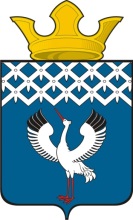 Российская ФедерацияСвердловская областьГлава муниципального образования Байкаловского сельского поселенияПОСТАНОВЛЕНИЕот 28.06.2016 года  № 302-пс. БайкаловоО внесении изменений в Административные регламенты  предоставления муниципальных услугВо исполнение  Федерального закона от 01.12.2014 № 419-ФЗ (ред. от 29.12.2015) «О внесении изменений в отдельные законодательные акты Российской Федерации по вопросам социальной защиты инвалидов в связи с ратификацией Конвенции о правах инвалидов», руководствуясь Уставом Байкаловского сельского поселения, Глава муниципального образования Байкаловского сельского поселения ПОСТАНОВЛЯЕТ:1.  Внести следующие изменения в административный регламент по предоставлению муниципальной услуги «Включение мест размещения ярмарок на земельных участках, в зданиях, строениях, сооружениях, находящихся в частной собственности, в план организации и проведения ярмарок на территории муниципального образования в очередном календарном году», утвержденный Постановлением Главы от 21.07.2014 года № 322-п: 1) наименование пункта 2.16 изложить в новой редакции: «2.16. Требования к помещениям, в которых предоставляется муниципальная услуга, к месту ожидания и приема заявителей, размещению и оформлению визуальной, текстовой  информации о порядке предоставления такой услуги, в том числе к обеспечению доступности для инвалидов указанных объектов в соответствии с законодательством Российской Федерации о социальной защите инвалидов»;2) пункт 2.17 дополнить подпунктом 3 следующего содержания:«3) В целях организации беспрепятственного доступа к зданию, помещению Администрации сельского поселения (далее – объект), в котором предоставляется муниципальная услуга  обеспечивается: - возможность беспрепятственного входа в здание и выхода из него;- возможность самостоятельного передвижения по территории, на которой расположено здание Администрации сельского поселения в целях доступа к месту предоставления услуги, в том числе с помощью работников, предоставляющих услуги;- возможность посадки в транспортное средство и высадки из него перед входом в объект, в том числе с использованием кресла-коляски и, при необходимости, с помощью работников, предоставляющих муниципальную услугу;- сопровождение инвалидов, имеющих стойкие нарушения функции зрения и самостоятельного передвижения по территории объекта;- содействие инвалиду при входе в объект и выходе из него;- обеспечение допуска на объект, в котором предоставляются услуги, собаки-проводника при наличии документа, подтверждающего ее специальное обучение, выданного по форме и в порядке, утвержденных Приказом Министерства труда и социальной защиты Российской Федерации от 22 июня 2015 г. № 386н.Инвалидам оказывается помощь в преодолении барьеров, мешающих получению ими услуг наравне с другими лицами.».2. В административный регламент по предоставлению муниципальной услуги по предоставлению информации об объектах недвижимого имущества, находящихся в собственности муниципального образования и предназначенных для сдачи в аренду, утвержденный Постановлением главы от 08.03.2014 года № 79-п внести следующие изменения:1) наименование пункта 4 раздела II изложить в новой редакции: «4. Требования к помещениям, в которых предоставляется муниципальная услуга, к месту ожидания и приема заявителей, размещению и оформлению визуальной, текстовой  информации о порядке предоставления такой услуги, в том числе к обеспечению доступности для инвалидов указанных объектов в соответствии с законодательством Российской Федерации о социальной защите инвалидов»;2) пункт 4 раздела II дополнить абзацами следующего содержания:«В целях организации беспрепятственного доступа к зданию, помещению Администрации сельского поселения (далее – объект), в котором предоставляется муниципальная услуга  обеспечивается: - возможность беспрепятственного входа в здание и выхода из него;- возможность самостоятельного передвижения по территории, на которой расположено здание Администрации сельского поселения в целях доступа к месту предоставления услуги, в том числе с помощью работников, предоставляющих услуги;- возможность посадки в транспортное средство и высадки из него перед входом в объект, в том числе с использованием кресла-коляски и, при необходимости, с помощью работников, предоставляющих муниципальную услугу;- сопровождение инвалидов, имеющих стойкие нарушения функции зрения и самостоятельного передвижения по территории объекта;- содействие инвалиду при входе в объект и выходе из него;- обеспечение допуска на объект, в котором предоставляются услуги, собаки-проводника при наличии документа, подтверждающего ее специальное обучение, выданного по форме и в порядке, утвержденных Приказом Министерства труда и социальной защиты Российской Федерации от 22 июня 2015 г. № 386н.Инвалидам оказывается помощь в преодолении барьеров, мешающих получению ими услуг наравне с другими лицами.».3. В административный регламент по предоставлению муниципальной услуги по предоставлению муниципального имущества в аренду без проведения торгов на территории муниципального образования Байкаловского сельского поселения, утвержденного Постановлением главы от 23.04.2014 года № 168-п внести следующие изменения:1)  наименование подраздела 16 изложить в новой редакции: «16. Требования к помещениям, в которых предоставляется муниципальная услуга, к месту ожидания и приема заявителей, размещению и оформлению визуальной, текстовой  информации о порядке предоставления такой услуги, в том числе к обеспечению доступности для инвалидов указанных объектов в соответствии с законодательством Российской Федерации о социальной защите инвалидов»;2) подраздел 16 дополнить пунктом 16.6 следующего содержания:«16.6. В целях организации беспрепятственного доступа к зданию, помещению Администрации сельского поселения (далее – объект), в котором предоставляется муниципальная услуга  обеспечивается: - возможность беспрепятственного входа в здание и выхода из него;- возможность самостоятельного передвижения по территории, на которой расположено здание Администрации сельского поселения в целях доступа к месту предоставления услуги, в том числе с помощью работников, предоставляющих услуги;- возможность посадки в транспортное средство и высадки из него перед входом в объект, в том числе с использованием кресла-коляски и, при необходимости, с помощью работников, предоставляющих муниципальную услугу;- сопровождение инвалидов, имеющих стойкие нарушения функции зрения и самостоятельного передвижения по территории объекта;- содействие инвалиду при входе в объект и выходе из него;- обеспечение допуска на объект, в котором предоставляются услуги, собаки-проводника при наличии документа, подтверждающего ее специальное обучение, выданного по форме и в порядке, утвержденных Приказом Министерства труда и социальной защиты Российской Федерации от 22 июня 2015 г. № 386н.Инвалидам оказывается помощь в преодолении барьеров, мешающих получению ими услуг наравне с другими лицами.».4. В административный регламент по предоставлению муниципальной услуги по приватизации жилого помещения муниципального жилищного фонда муниципального образования Байкаловского сельского поселения, утвержденного Постановлением главы от 15.08.2014 года № 352-п внести следующие изменения:1) пункт 2.13 раздел II дополнить абзацами следующего содержания:«В целях организации беспрепятственного доступа к зданию, помещению Администрации сельского поселения (далее – объект), в котором предоставляется муниципальная услуга  обеспечивается: - возможность беспрепятственного входа в здание и выхода из него;- возможность самостоятельного передвижения по территории, на которой расположено здание Администрации сельского поселения в целях доступа к месту предоставления услуги, в том числе с помощью работников, предоставляющих услуги;- возможность посадки в транспортное средство и высадки из него перед входом в объект, в том числе с использованием кресла-коляски и, при необходимости, с помощью работников, предоставляющих муниципальную услугу;- сопровождение инвалидов, имеющих стойкие нарушения функции зрения и самостоятельного передвижения по территории объекта;- содействие инвалиду при входе в объект и выходе из него;- обеспечение допуска на объект, в котором предоставляются услуги, собаки-проводника при наличии документа, подтверждающего ее специальное обучение, выданного по форме и в порядке, утвержденных Приказом Министерства труда и социальной защиты Российской Федерации от 22 июня 2015 г. № 386н.Инвалидам оказывается помощь в преодолении барьеров, мешающих получению ими услуг наравне с другими лицами.».5. В административный регламент по исключению жилых помещений из числа служебных, утвержденного Постановлением главы от 22.05.2014 года № 224-п внести следующие изменения:1)  пункт 15 раздела II дополнить абзацами следующего содержания:«В целях организации беспрепятственного доступа к зданию, помещению Администрации сельского поселения (далее – объект), в котором предоставляется муниципальная услуга  обеспечивается: - возможность беспрепятственного входа в здание и выхода из него;- возможность самостоятельного передвижения по территории, на которой расположено здание Администрации сельского поселения в целях доступа к месту предоставления услуги, в том числе с помощью работников, предоставляющих услуги;- возможность посадки в транспортное средство и высадки из него перед входом в объект, в том числе с использованием кресла-коляски и, при необходимости, с помощью работников, предоставляющих муниципальную услугу;- сопровождение инвалидов, имеющих стойкие нарушения функции зрения и самостоятельного передвижения по территории объекта;- содействие инвалиду при входе в объект и выходе из него;- обеспечение допуска на объект, в котором предоставляются услуги, собаки-проводника при наличии документа, подтверждающего ее специальное обучение, выданного по форме и в порядке, утвержденных Приказом Министерства труда и социальной защиты Российской Федерации от 22 июня 2015 г. № 386н.Инвалидам оказывается помощь в преодолении барьеров, мешающих получению ими услуг наравне с другими лицами.».6. В административный регламент по предоставлению муниципальной услуги по отчуждению недвижимого имущества, находящегося в муниципальной собственности муниципального образования Байкаловского сельского поселения и арендуемого субъектами малого и среднего предпринимательства, утвержденного Постановлением главы от 23.04.2014 года № 169-п внести следующие изменения:1) пункт 2.13 раздел II дополнить абзацами следующего содержания:«В целях организации беспрепятственного доступа к зданию, помещению Администрации сельского поселения (далее – объект), в котором предоставляется муниципальная услуга  обеспечивается: - возможность беспрепятственного входа в здание и выхода из него;- возможность самостоятельного передвижения по территории, на которой расположено здание Администрации сельского поселения в целях доступа к месту предоставления услуги, в том числе с помощью работников, предоставляющих услуги;- возможность посадки в транспортное средство и высадки из него перед входом в объект, в том числе с использованием кресла-коляски и, при необходимости, с помощью работников, предоставляющих муниципальную услугу;- сопровождение инвалидов, имеющих стойкие нарушения функции зрения и самостоятельного передвижения по территории объекта;- содействие инвалиду при входе в объект и выходе из него;- обеспечение допуска на объект, в котором предоставляются услуги, собаки-проводника при наличии документа, подтверждающего ее специальное обучение, выданного по форме и в порядке, утвержденных Приказом Министерства труда и социальной защиты Российской Федерации от 22 июня 2015 г. № 386н.Инвалидам оказывается помощь в преодолении барьеров, мешающих получению ими услуг наравне с другими лицами.».7. В административный регламент по предоставлению муниципальной услуги по предоставлению муниципальной услуги «Подготовка заключений о возможности формирования земельных участков для индивидуального жилищного строительства, схем расположения земельных участков и заключений о согласовании использования земельных участков для индивидуального жилищного строительства, утвержденного Постановлением главы от 21.07.2014 года № 318-п внести следующие изменения:1) пункт 16 раздел II дополнить абзацами следующего содержания:«В целях организации беспрепятственного доступа к зданию, помещению Администрации сельского поселения (далее – объект), в котором предоставляется муниципальная услуга  обеспечивается: - возможность беспрепятственного входа в здание и выхода из него;- возможность самостоятельного передвижения по территории, на которой расположено здание Администрации сельского поселения в целях доступа к месту предоставления услуги, в том числе с помощью работников, предоставляющих услуги;- возможность посадки в транспортное средство и высадки из него перед входом в объект, в том числе с использованием кресла-коляски и, при необходимости, с помощью работников, предоставляющих муниципальную услугу;- сопровождение инвалидов, имеющих стойкие нарушения функции зрения и самостоятельного передвижения по территории объекта;- содействие инвалиду при входе в объект и выходе из него;- обеспечение допуска на объект, в котором предоставляются услуги, собаки-проводника при наличии документа, подтверждающего ее специальное обучение, выданного по форме и в порядке, утвержденных Приказом Министерства труда и социальной защиты Российской Федерации от 22 июня 2015 г. № 386н.Инвалидам оказывается помощь в преодолении барьеров, мешающих получению ими услуг наравне с другими лицами.».8. В административный регламент по предоставлению муниципальной услуги по отчуждению объектов муниципальной собственности муниципального образования Байкаловского сельского поселения утвержденного Постановлением главы от 23.04.2014 года № 170-п внести следующие изменения:1) пункт 2.13 раздела II дополнить абзацами следующего содержания:«В целях организации беспрепятственного доступа к зданию, помещению Администрации сельского поселения (далее – объект), в котором предоставляется муниципальная услуга  обеспечивается: - возможность беспрепятственного входа в здание и выхода из него;- возможность самостоятельного передвижения по территории, на которой расположено здание Администрации сельского поселения в целях доступа к месту предоставления услуги, в том числе с помощью работников, предоставляющих услуги;- возможность посадки в транспортное средство и высадки из него перед входом в объект, в том числе с использованием кресла-коляски и, при необходимости, с помощью работников, предоставляющих муниципальную услугу;- сопровождение инвалидов, имеющих стойкие нарушения функции зрения и самостоятельного передвижения по территории объекта;- содействие инвалиду при входе в объект и выходе из него;- обеспечение допуска на объект, в котором предоставляются услуги, собаки-проводника при наличии документа, подтверждающего ее специальное обучение, выданного по форме и в порядке, утвержденных Приказом Министерства труда и социальной защиты Российской Федерации от 22 июня 2015 г. № 386н.Инвалидам оказывается помощь в преодолении барьеров, мешающих получению ими услуг наравне с другими лицами.».9. В административный регламент по предоставлению муниципальной услуги по предоставлению разрешений на условно разрешенный вид использования земельного участка или объекта капитального строительства, утвержденного Постановлением главы от 15.08.2014 года № 354-п внести следующие изменения:1)  наименование подраздела 16 изложить в новой редакции: «16. Требования к помещениям, в которых предоставляется муниципальная услуга, к месту ожидания и приема заявителей, размещению и оформлению визуальной, текстовой  информации о порядке предоставления такой услуги, в том числе к обеспечению доступности для инвалидов указанных объектов в соответствии с законодательством Российской Федерации о социальной защите инвалидов»;2) подраздел 16 дополнить пунктом 42 следующего содержания:«42. В целях организации беспрепятственного доступа к зданию, помещению Администрации сельского поселения (далее – объект), в котором предоставляется муниципальная услуга  обеспечивается: - возможность беспрепятственного входа в здание и выхода из него;- возможность самостоятельного передвижения по территории, на которой расположено здание Администрации сельского поселения в целях доступа к месту предоставления услуги, в том числе с помощью работников, предоставляющих услуги;- возможность посадки в транспортное средство и высадки из него перед входом в объект, в том числе с использованием кресла-коляски и, при необходимости, с помощью работников, предоставляющих муниципальную услугу;- сопровождение инвалидов, имеющих стойкие нарушения функции зрения и самостоятельного передвижения по территории объекта;- содействие инвалиду при входе в объект и выходе из него;- обеспечение допуска на объект, в котором предоставляются услуги, собаки-проводника при наличии документа, подтверждающего ее специальное обучение, выданного по форме и в порядке, утвержденных Приказом Министерства труда и социальной защиты Российской Федерации от 22 июня 2015 г. № 386н.Инвалидам оказывается помощь в преодолении барьеров, мешающих получению ими услуг наравне с другими лицами.».10. В административный регламент по приему в собственность МО Байкаловского сельского поселения имущества, находящегося в частной собственности, утвержденного Постановлением главы от 23.04.2014 года № 171-п внести следующие изменения:1)  наименование пункта 14 раздела II изложить в новой редакции: «14. Требования к помещениям, в которых предоставляется муниципальная услуга, к месту ожидания и приема заявителей, размещению и оформлению визуальной, текстовой  информации о порядке предоставления такой услуги, в том числе к обеспечению доступности для инвалидов указанных объектов в соответствии с законодательством Российской Федерации о социальной защите инвалидов»;2) в пункт 14 раздела II добавить абзацы следующего содержания:«В целях организации беспрепятственного доступа к зданию, помещению Администрации сельского поселения (далее – объект), в котором предоставляется муниципальная услуга  обеспечивается: - возможность беспрепятственного входа в здание и выхода из него;- возможность самостоятельного передвижения по территории, на которой расположено здание Администрации сельского поселения в целях доступа к месту предоставления услуги, в том числе с помощью работников, предоставляющих услуги;- возможность посадки в транспортное средство и высадки из него перед входом в объект, в том числе с использованием кресла-коляски и, при необходимости, с помощью работников, предоставляющих муниципальную услугу;- сопровождение инвалидов, имеющих стойкие нарушения функции зрения и самостоятельного передвижения по территории объекта;- содействие инвалиду при входе в объект и выходе из него;- обеспечение допуска на объект, в котором предоставляются услуги, собаки-проводника при наличии документа, подтверждающего ее специальное обучение, выданного по форме и в порядке, утвержденных Приказом Министерства труда и социальной защиты Российской Федерации от 22 июня 2015 г. № 386н.Инвалидам оказывается помощь в преодолении барьеров, мешающих получению ими услуг наравне с другими лицами.».11. В административный регламент по согласованию местоположения границ земельного участка, находящегося в муниципальной собственности  или государственной собственности до её разграничения на территории муниципального образования Байкаловского сельского поселения, утвержденного Постановлением главы от 21.07.2014 года № 323-п внести следующие изменения:1) в пункт 20 раздела II добавить абзацы следующего содержания:«20. В целях организации беспрепятственного доступа к зданию, помещению Администрации сельского поселения (далее – объект), в котором предоставляется муниципальная услуга  обеспечивается: - возможность беспрепятственного входа в здание и выхода из него;- возможность самостоятельного передвижения по территории, на которой расположено здание Администрации сельского поселения в целях доступа к месту предоставления услуги, в том числе с помощью работников, предоставляющих услуги;- возможность посадки в транспортное средство и высадки из него перед входом в объект, в том числе с использованием кресла-коляски и, при необходимости, с помощью работников, предоставляющих муниципальную услугу;- сопровождение инвалидов, имеющих стойкие нарушения функции зрения и самостоятельного передвижения по территории объекта;- содействие инвалиду при входе в объект и выходе из него;- обеспечение допуска на объект, в котором предоставляются услуги, собаки-проводника при наличии документа, подтверждающего ее специальное обучение, выданного по форме и в порядке, утвержденных Приказом Министерства труда и социальной защиты Российской Федерации от 22 июня 2015 г. № 386н.Инвалидам оказывается помощь в преодолении барьеров, мешающих получению ими услуг наравне с другими лицами.».12. В административный регламент по согласованию местоположения границ земельных участков, являющихся смежными по отношению к земельным участкам, находящимся в муниципальной собственности или в государственной собственности до ее разграничения на территории Байкаловского сельского поселения, утвержденного Постановлением главы от 21.07.2014 года № 321-п внести следующие изменения:1)  наименование подраздела  12 изложить в новой редакции: «12. Требования к помещениям, в которых предоставляется муниципальная услуга, к месту ожидания и приема заявителей, размещению и оформлению визуальной, текстовой  информации о порядке предоставления такой услуги, в том числе к обеспечению доступности для инвалидов указанных объектов в соответствии с законодательством Российской Федерации о социальной защите инвалидов»;2) в подраздел 12 добавить пункт 2.12.7 следующего содержания:«2.12.7. В целях организации беспрепятственного доступа к зданию, помещению Администрации сельского поселения (далее – объект), в котором предоставляется муниципальная услуга  обеспечивается: - возможность беспрепятственного входа в здание и выхода из него;- возможность самостоятельного передвижения по территории, на которой расположено здание Администрации сельского поселения в целях доступа к месту предоставления услуги, в том числе с помощью работников, предоставляющих услуги;- возможность посадки в транспортное средство и высадки из него перед входом в объект, в том числе с использованием кресла-коляски и, при необходимости, с помощью работников, предоставляющих муниципальную услугу;- сопровождение инвалидов, имеющих стойкие нарушения функции зрения и самостоятельного передвижения по территории объекта;- содействие инвалиду при входе в объект и выходе из него;- обеспечение допуска на объект, в котором предоставляются услуги, собаки-проводника при наличии документа, подтверждающего ее специальное обучение, выданного по форме и в порядке, утвержденных Приказом Министерства труда и социальной защиты Российской Федерации от 22 июня 2015 г. № 386н.Инвалидам оказывается помощь в преодолении барьеров, мешающих получению ими услуг наравне с другими лицами.».13. В административный регламент по приватизации служебного жилого помещения муниципального образования Байкаловского сельского поселения, утвержденного Постановлением главы от 15.08.2014 года № 353-п внести следующие изменения:1)  в пункт 2.6 раздела 2 добавить абзацы следующего содержания:«В целях организации беспрепятственного доступа к зданию, помещению Администрации сельского поселения (далее – объект), в котором предоставляется муниципальная услуга  обеспечивается: - возможность беспрепятственного входа в здание и выхода из него;- возможность самостоятельного передвижения по территории, на которой расположено здание Администрации сельского поселения в целях доступа к месту предоставления услуги, в том числе с помощью работников, предоставляющих услуги;- возможность посадки в транспортное средство и высадки из него перед входом в объект, в том числе с использованием кресла-коляски и, при необходимости, с помощью работников, предоставляющих муниципальную услугу;- сопровождение инвалидов, имеющих стойкие нарушения функции зрения и самостоятельного передвижения по территории объекта;- содействие инвалиду при входе в объект и выходе из него;- обеспечение допуска на объект, в котором предоставляются услуги, собаки-проводника при наличии документа, подтверждающего ее специальное обучение, выданного по форме и в порядке, утвержденных Приказом Министерства труда и социальной защиты Российской Федерации от 22 июня 2015 г. № 386н.Инвалидам оказывается помощь в преодолении барьеров, мешающих получению ими услуг наравне с другими лицами.».14.  В административный регламент по предоставлению муниципальной услуги «Выдача разрешений на проведение земляных работ», утвержденного Постановлением главы от 19.03.2014 года № 119-п внести следующие изменения:1)  в пункт 2.19 раздела 2 добавить абзацы следующего содержания:«2.19. В целях организации беспрепятственного доступа к зданию, помещению Администрации сельского поселения (далее – объект), в котором предоставляется муниципальная услуга  обеспечивается: - возможность беспрепятственного входа в здание и выхода из него;- возможность самостоятельного передвижения по территории, на которой расположено здание Администрации сельского поселения в целях доступа к месту предоставления услуги, в том числе с помощью работников, предоставляющих услуги;- возможность посадки в транспортное средство и высадки из него перед входом в объект, в том числе с использованием кресла-коляски и, при необходимости, с помощью работников, предоставляющих муниципальную услугу;- сопровождение инвалидов, имеющих стойкие нарушения функции зрения и самостоятельного передвижения по территории объекта;- содействие инвалиду при входе в объект и выходе из него;- обеспечение допуска на объект, в котором предоставляются услуги, собаки-проводника при наличии документа, подтверждающего ее специальное обучение, выданного по форме и в порядке, утвержденных Приказом Министерства труда и социальной защиты Российской Федерации от 22 июня 2015 г. № 386н.Инвалидам оказывается помощь в преодолении барьеров, мешающих получению ими услуг наравне с другими лицами.».15. В административный регламент по предоставлению муниципальной услуги «Предоставление информации об очередности предоставления жилых помещений на условиях социального найма», утвержденного Постановлением главы от 22.05.2014 года № 225-п внести следующие изменения:1)  в пункт 14 раздела 2 добавить абзацы следующего содержания:«В целях организации беспрепятственного доступа к зданию, помещению Администрации сельского поселения (далее – объект), в котором предоставляется муниципальная услуга  обеспечивается: - возможность беспрепятственного входа в здание и выхода из него;- возможность самостоятельного передвижения по территории, на которой расположено здание Администрации сельского поселения в целях доступа к месту предоставления услуги, в том числе с помощью работников, предоставляющих услуги;- возможность посадки в транспортное средство и высадки из него перед входом в объект, в том числе с использованием кресла-коляски и, при необходимости, с помощью работников, предоставляющих муниципальную услугу;- сопровождение инвалидов, имеющих стойкие нарушения функции зрения и самостоятельного передвижения по территории объекта;- содействие инвалиду при входе в объект и выходе из него;- обеспечение допуска на объект, в котором предоставляются услуги, собаки-проводника при наличии документа, подтверждающего ее специальное обучение, выданного по форме и в порядке, утвержденных Приказом Министерства труда и социальной защиты Российской Федерации от 22 июня 2015 г. № 386н.Инвалидам оказывается помощь в преодолении барьеров, мешающих получению ими услуг наравне с другими лицами.».16. В административный регламент по предоставлению муниципальной услуги по приему заявлений и выдача документов о согласовании переустройства и (или) перепланировки жилого помещения, утвержденного Постановлением главы от 05.05.2014 года № 188-п внести следующие изменения:1)  в пункт 2.17 раздела 2 добавить абзацы следующего содержания:«В целях организации беспрепятственного доступа к зданию, помещению Администрации сельского поселения (далее – объект), в котором предоставляется муниципальная услуга  обеспечивается: - возможность беспрепятственного входа в здание и выхода из него;- возможность самостоятельного передвижения по территории, на которой расположено здание Администрации сельского поселения в целях доступа к месту предоставления услуги, в том числе с помощью работников, предоставляющих услуги;- возможность посадки в транспортное средство и высадки из него перед входом в объект, в том числе с использованием кресла-коляски и, при необходимости, с помощью работников, предоставляющих муниципальную услугу;- сопровождение инвалидов, имеющих стойкие нарушения функции зрения и самостоятельного передвижения по территории объекта;- содействие инвалиду при входе в объект и выходе из него;- обеспечение допуска на объект, в котором предоставляются услуги, собаки-проводника при наличии документа, подтверждающего ее специальное обучение, выданного по форме и в порядке, утвержденных Приказом Министерства труда и социальной защиты Российской Федерации от 22 июня 2015 г. № 386н.Инвалидам оказывается помощь в преодолении барьеров, мешающих получению ими услуг наравне с другими лицами.».17. В административный регламент по предоставлению муниципальной услуги по приему заявлений, документов, а также постановка граждан на учет в качестве нуждающихся в жилых помещениях, утвержденного Постановлением главы от 20.03.2014 года № 122-п внести следующие изменения:1)  в пункт 2.13 раздела 2 добавить абзацы следующего содержания:«В целях организации беспрепятственного доступа к зданию, помещению Администрации сельского поселения (далее – объект), в котором предоставляется муниципальная услуга  обеспечивается: - возможность беспрепятственного входа в здание и выхода из него;- возможность самостоятельного передвижения по территории, на которой расположено здание Администрации сельского поселения в целях доступа к месту предоставления услуги, в том числе с помощью работников, предоставляющих услуги;- возможность посадки в транспортное средство и высадки из него перед входом в объект, в том числе с использованием кресла-коляски и, при необходимости, с помощью работников, предоставляющих муниципальную услугу;- сопровождение инвалидов, имеющих стойкие нарушения функции зрения и самостоятельного передвижения по территории объекта;- содействие инвалиду при входе в объект и выходе из него;- обеспечение допуска на объект, в котором предоставляются услуги, собаки-проводника при наличии документа, подтверждающего ее специальное обучение, выданного по форме и в порядке, утвержденных Приказом Министерства труда и социальной защиты Российской Федерации от 22 июня 2015 г. № 386н.Инвалидам оказывается помощь в преодолении барьеров, мешающих получению ими услуг наравне с другими лицами.».18. В административный регламент по предоставлению муниципальной услуги по выдаче градостроительных планов земельных участков, утвержденного Постановлением главы от 05.05.2014 года № 179-п внести следующие изменения:1)  в пункт 3.1 раздела 3 добавить абзацы следующего содержания:«В целях организации беспрепятственного доступа к зданию, помещению Администрации сельского поселения (далее – объект), в котором предоставляется муниципальная услуга  обеспечивается: - возможность беспрепятственного входа в здание и выхода из него;- возможность самостоятельного передвижения по территории, на которой расположено здание Администрации сельского поселения в целях доступа к месту предоставления услуги, в том числе с помощью работников, предоставляющих услуги;- возможность посадки в транспортное средство и высадки из него перед входом в объект, в том числе с использованием кресла-коляски и, при необходимости, с помощью работников, предоставляющих муниципальную услугу;- сопровождение инвалидов, имеющих стойкие нарушения функции зрения и самостоятельного передвижения по территории объекта;- содействие инвалиду при входе в объект и выходе из него;- обеспечение допуска на объект, в котором предоставляются услуги, собаки-проводника при наличии документа, подтверждающего ее специальное обучение, выданного по форме и в порядке, утвержденных Приказом Министерства труда и социальной защиты Российской Федерации от 22 июня 2015 г. № 386н.Инвалидам оказывается помощь в преодолении барьеров, мешающих получению ими услуг наравне с другими лицами.».19. В административный регламент по предоставлению муниципальной услуги по выдаче разрешений на строительство, реконструкцию объектов капитального строительства, утвержденного Постановлением главы от 05.05.2014 года № 180-п внести следующие изменения:1)  в пункт 18 раздела II добавить абзацы следующего содержания:«В целях организации беспрепятственного доступа к зданию, помещению Администрации сельского поселения (далее – объект), в котором предоставляется муниципальная услуга  обеспечивается: - возможность беспрепятственного входа в здание и выхода из него;- возможность самостоятельного передвижения по территории, на которой расположено здание Администрации сельского поселения в целях доступа к месту предоставления услуги, в том числе с помощью работников, предоставляющих услуги;- возможность посадки в транспортное средство и высадки из него перед входом в объект, в том числе с использованием кресла-коляски и, при необходимости, с помощью работников, предоставляющих муниципальную услугу;- сопровождение инвалидов, имеющих стойкие нарушения функции зрения и самостоятельного передвижения по территории объекта;- содействие инвалиду при входе в объект и выходе из него;- обеспечение допуска на объект, в котором предоставляются услуги, собаки-проводника при наличии документа, подтверждающего ее специальное обучение, выданного по форме и в порядке, утвержденных Приказом Министерства труда и социальной защиты Российской Федерации от 22 июня 2015 г. № 386н.Инвалидам оказывается помощь в преодолении барьеров, мешающих получению ими услуг наравне с другими лицами.».20. В административный регламент по присвоению адреса объекту недвижимости, утвержденного Постановлением главы от 22.05.2014 года № 235-п внести следующие изменения:1)  наименование раздела  2.4 изложить в новой редакции: «2.4. Требования к помещениям, в которых предоставляется муниципальная услуга, к месту ожидания и приема заявителей, размещению и оформлению визуальной, текстовой  информации о порядке предоставления такой услуги, в том числе к обеспечению доступности для инвалидов указанных объектов в соответствии с законодательством Российской Федерации о социальной защите инвалидов»;2) в раздел 2.4 добавить пункт 2.4.6 следующего содержания:«2.4.6. В целях организации беспрепятственного доступа к зданию, помещению Администрации сельского поселения (далее – объект), в котором предоставляется муниципальная услуга  обеспечивается: - возможность беспрепятственного входа в здание и выхода из него;- возможность самостоятельного передвижения по территории, на которой расположено здание Администрации сельского поселения в целях доступа к месту предоставления услуги, в том числе с помощью работников, предоставляющих услуги;- возможность посадки в транспортное средство и высадки из него перед входом в объект, в том числе с использованием кресла-коляски и, при необходимости, с помощью работников, предоставляющих муниципальную услугу;- сопровождение инвалидов, имеющих стойкие нарушения функции зрения и самостоятельного передвижения по территории объекта;- содействие инвалиду при входе в объект и выходе из него;- обеспечение допуска на объект, в котором предоставляются услуги, собаки-проводника при наличии документа, подтверждающего ее специальное обучение, выданного по форме и в порядке, утвержденных Приказом Министерства труда и социальной защиты Российской Федерации от 22 июня 2015 г. № 386н.Инвалидам оказывается помощь в преодолении барьеров, мешающих получению ими услуг наравне с другими лицами.».21. В административный регламент по предоставлению муниципальной услуги по предоставлению разрешения на отклонение от предельных параметров разрешенного строительства, реконструкции объекта капитального строительства, утвержденного Постановлением главы от 05.05.2014 года № 180-п внести следующие изменения:1)  в пункт 18 раздела II добавить абзацы следующего содержания:«В целях организации беспрепятственного доступа к зданию, помещению Администрации сельского поселения (далее – объект), в котором предоставляется муниципальная услуга  обеспечивается: - возможность беспрепятственного входа в здание и выхода из него;- возможность самостоятельного передвижения по территории, на которой расположено здание Администрации сельского поселения в целях доступа к месту предоставления услуги, в том числе с помощью работников, предоставляющих услуги;- возможность посадки в транспортное средство и высадки из него перед входом в объект, в том числе с использованием кресла-коляски и, при необходимости, с помощью работников, предоставляющих муниципальную услугу;- сопровождение инвалидов, имеющих стойкие нарушения функции зрения и самостоятельного передвижения по территории объекта;- содействие инвалиду при входе в объект и выходе из него;- обеспечение допуска на объект, в котором предоставляются услуги, собаки-проводника при наличии документа, подтверждающего ее специальное обучение, выданного по форме и в порядке, утвержденных Приказом Министерства труда и социальной защиты Российской Федерации от 22 июня 2015 г. № 386н.Инвалидам оказывается помощь в преодолении барьеров, мешающих получению ими услуг наравне с другими лицами.».22. В административный регламент по предоставлению муниципальной услуги по признанию граждан участниками подпрограммы «Выполнение государственных обязательств обеспечению жильем категорий граждан, установленных федеральным законодательством» федеральной целевой программы «Жилище» на 2011-2015 годы, утвержденного Постановлением главы от 22.05.2014 года № 226-п внести следующие изменения:1)  в пункт 24 раздела II добавить абзацы следующего содержания:«В целях организации беспрепятственного доступа к зданию, помещению Администрации сельского поселения (далее – объект), в котором предоставляется муниципальная услуга  обеспечивается: - возможность беспрепятственного входа в здание и выхода из него;- возможность самостоятельного передвижения по территории, на которой расположено здание Администрации сельского поселения в целях доступа к месту предоставления услуги, в том числе с помощью работников, предоставляющих услуги;- возможность посадки в транспортное средство и высадки из него перед входом в объект, в том числе с использованием кресла-коляски и, при необходимости, с помощью работников, предоставляющих муниципальную услугу;- сопровождение инвалидов, имеющих стойкие нарушения функции зрения и самостоятельного передвижения по территории объекта;- содействие инвалиду при входе в объект и выходе из него;- обеспечение допуска на объект, в котором предоставляются услуги, собаки-проводника при наличии документа, подтверждающего ее специальное обучение, выданного по форме и в порядке, утвержденных Приказом Министерства труда и социальной защиты Российской Федерации от 22 июня 2015 г. № 386н.Инвалидам оказывается помощь в преодолении барьеров, мешающих получению ими услуг наравне с другими лицами.».23. В административный регламент по выдаче разрешения на ввод в эксплуатацию объектов капитального строительства, расположенных на территории муниципального образования Байкаловского сельского поселения, утвержденного Постановлением главы от 27.02.2014 года № 92-п внести следующие изменения:1)  наименование пункта 11 раздела  2 изложить в новой редакции: «11. Требования к помещениям, в которых предоставляется муниципальная услуга, к месту ожидания и приема заявителей, размещению и оформлению визуальной, текстовой  информации о порядке предоставления такой услуги, в том числе к обеспечению доступности для инвалидов указанных объектов в соответствии с законодательством Российской Федерации о социальной защите инвалидов»;2) в пункт 11 раздела 2  добавить подпункт 11.7 следующего содержания:«11.7. В целях организации беспрепятственного доступа к зданию, помещению Администрации сельского поселения (далее – объект), в котором предоставляется муниципальная услуга  обеспечивается: - возможность беспрепятственного входа в здание и выхода из него;- возможность самостоятельного передвижения по территории, на которой расположено здание Администрации сельского поселения в целях доступа к месту предоставления услуги, в том числе с помощью работников, предоставляющих услуги;- возможность посадки в транспортное средство и высадки из него перед входом в объект, в том числе с использованием кресла-коляски и, при необходимости, с помощью работников, предоставляющих муниципальную услугу;- сопровождение инвалидов, имеющих стойкие нарушения функции зрения и самостоятельного передвижения по территории объекта;- содействие инвалиду при входе в объект и выходе из него;- обеспечение допуска на объект, в котором предоставляются услуги, собаки-проводника при наличии документа, подтверждающего ее специальное обучение, выданного по форме и в порядке, утвержденных Приказом Министерства труда и социальной защиты Российской Федерации от 22 июня 2015 г. № 386н.Инвалидам оказывается помощь в преодолении барьеров, мешающих получению ими услуг наравне с другими лицами.».24. В административный регламент по предоставлению муниципальной услуги по признанию молодых семей нуждающимися в улучшении жилищных условий, утвержденного Постановлением главы от 22.05.2014 года № 227-п внести следующие изменения:1)  в пункт 2.12 раздела II добавить абзацы следующего содержания:«В целях организации беспрепятственного доступа к зданию, помещению Администрации сельского поселения (далее – объект), в котором предоставляется муниципальная услуга  обеспечивается: - возможность беспрепятственного входа в здание и выхода из него;- возможность самостоятельного передвижения по территории, на которой расположено здание Администрации сельского поселения в целях доступа к месту предоставления услуги, в том числе с помощью работников, предоставляющих услуги;- возможность посадки в транспортное средство и высадки из него перед входом в объект, в том числе с использованием кресла-коляски и, при необходимости, с помощью работников, предоставляющих муниципальную услугу;- сопровождение инвалидов, имеющих стойкие нарушения функции зрения и самостоятельного передвижения по территории объекта;- содействие инвалиду при входе в объект и выходе из него;- обеспечение допуска на объект, в котором предоставляются услуги, собаки-проводника при наличии документа, подтверждающего ее специальное обучение, выданного по форме и в порядке, утвержденных Приказом Министерства труда и социальной защиты Российской Федерации от 22 июня 2015 г. № 386н.Инвалидам оказывается помощь в преодолении барьеров, мешающих получению ими услуг наравне с другими лицами.».25. В административный регламент по признанию молодых семей участниками подпрограммы «Обеспечение жильем молодых семей», утвержденного Постановлением главы от 22.05.2014 года № 228-п внести следующие изменения:1)  наименование пункта 2.14 раздела  2 изложить в новой редакции: «2.14. Требования к помещениям, в которых предоставляется муниципальная услуга, к месту ожидания и приема заявителей, размещению и оформлению визуальной, текстовой  информации о порядке предоставления такой услуги, в том числе к обеспечению доступности для инвалидов указанных объектов в соответствии с законодательством Российской Федерации о социальной защите инвалидов»;2) в пункт 2.14 раздела 2  добавить абзацы следующего содержания:«В целях организации беспрепятственного доступа к зданию, помещению Администрации сельского поселения (далее – объект), в котором предоставляется муниципальная услуга  обеспечивается: - возможность беспрепятственного входа в здание и выхода из него;- возможность самостоятельного передвижения по территории, на которой расположено здание Администрации сельского поселения в целях доступа к месту предоставления услуги, в том числе с помощью работников, предоставляющих услуги;- возможность посадки в транспортное средство и высадки из него перед входом в объект, в том числе с использованием кресла-коляски и, при необходимости, с помощью работников, предоставляющих муниципальную услугу;- сопровождение инвалидов, имеющих стойкие нарушения функции зрения и самостоятельного передвижения по территории объекта;- содействие инвалиду при входе в объект и выходе из него;- обеспечение допуска на объект, в котором предоставляются услуги, собаки-проводника при наличии документа, подтверждающего ее специальное обучение, выданного по форме и в порядке, утвержденных Приказом Министерства труда и социальной защиты Российской Федерации от 22 июня 2015 г. № 386н.Инвалидам оказывается помощь в преодолении барьеров, мешающих получению ими услуг наравне с другими лицами.».	26. В административный регламент по предоставлению муниципальной услуги по предоставлению финансовой поддержки молодым семьям, проживающим в Свердловской области, на погашение основной суммы долга и процентов по ипотечным жилищным кредитам (займам), утвержденного Постановлением главы от 22.05.2014 года № 229-п внести следующие изменения:1)  наименование пункта 20 раздела  2 изложить в новой редакции: «20. Требования к помещениям, в которых предоставляется муниципальная услуга, к месту ожидания и приема заявителей, размещению и оформлению визуальной, текстовой  информации о порядке предоставления такой услуги, в том числе к обеспечению доступности для инвалидов указанных объектов в соответствии с законодательством Российской Федерации о социальной защите инвалидов»;2)  в пункт 20 раздела 2 добавить абзацы следующего содержания:«В целях организации беспрепятственного доступа к зданию, помещению Администрации сельского поселения (далее – объект), в котором предоставляется муниципальная услуга  обеспечивается: - возможность беспрепятственного входа в здание и выхода из него;- возможность самостоятельного передвижения по территории, на которой расположено здание Администрации сельского поселения в целях доступа к месту предоставления услуги, в том числе с помощью работников, предоставляющих услуги;- возможность посадки в транспортное средство и высадки из него перед входом в объект, в том числе с использованием кресла-коляски и, при необходимости, с помощью работников, предоставляющих муниципальную услугу;- сопровождение инвалидов, имеющих стойкие нарушения функции зрения и самостоятельного передвижения по территории объекта;- содействие инвалиду при входе в объект и выходе из него;- обеспечение допуска на объект, в котором предоставляются услуги, собаки-проводника при наличии документа, подтверждающего ее специальное обучение, выданного по форме и в порядке, утвержденных Приказом Министерства труда и социальной защиты Российской Федерации от 22 июня 2015 г. № 386н.Инвалидам оказывается помощь в преодолении барьеров, мешающих получению ими услуг наравне с другими лицами.».27. В административный регламент по предоставлению муниципальной услуги по оформлению дубликата договора социального найма жилого помещения муниципального жилищного фонда, договора найма жилого помещения муниципального специализированного жилищного фонда, ордера на жилое помещение, утвержденного Постановлением главы от 22.05.2014 года № 230-п внести следующие изменения:1)  в пункт 21 раздела 2 добавить абзацы следующего содержания:«В целях организации беспрепятственного доступа к зданию, помещению Администрации сельского поселения (далее – объект), в котором предоставляется муниципальная услуга  обеспечивается: - возможность беспрепятственного входа в здание и выхода из него;- возможность самостоятельного передвижения по территории, на которой расположено здание Администрации сельского поселения в целях доступа к месту предоставления услуги, в том числе с помощью работников, предоставляющих услуги;- возможность посадки в транспортное средство и высадки из него перед входом в объект, в том числе с использованием кресла-коляски и, при необходимости, с помощью работников, предоставляющих муниципальную услугу;- сопровождение инвалидов, имеющих стойкие нарушения функции зрения и самостоятельного передвижения по территории объекта;- содействие инвалиду при входе в объект и выходе из него;- обеспечение допуска на объект, в котором предоставляются услуги, собаки-проводника при наличии документа, подтверждающего ее специальное обучение, выданного по форме и в порядке, утвержденных Приказом Министерства труда и социальной защиты Российской Федерации от 22 июня 2015 г. № 386н.Инвалидам оказывается помощь в преодолении барьеров, мешающих получению ими услуг наравне с другими лицами.».28. В административный регламент по предоставлению муниципальной услуги по предоставлению жилого помещения муниципального жилищного фонда по договору найма в специализированном жилищном фонде, утвержденного Постановлением главы от 22.05.2014 года № 231-п внести следующие изменения:1)  в пункт 26 раздела II добавить абзацы следующего содержания:«В целях организации беспрепятственного доступа к зданию, помещению Администрации сельского поселения (далее – объект), в котором предоставляется муниципальная услуга  обеспечивается: - возможность беспрепятственного входа в здание и выхода из него;- возможность самостоятельного передвижения по территории, на которой расположено здание Администрации сельского поселения в целях доступа к месту предоставления услуги, в том числе с помощью работников, предоставляющих услуги;- возможность посадки в транспортное средство и высадки из него перед входом в объект, в том числе с использованием кресла-коляски и, при необходимости, с помощью работников, предоставляющих муниципальную услугу;- сопровождение инвалидов, имеющих стойкие нарушения функции зрения и самостоятельного передвижения по территории объекта;- содействие инвалиду при входе в объект и выходе из него;- обеспечение допуска на объект, в котором предоставляются услуги, собаки-проводника при наличии документа, подтверждающего ее специальное обучение, выданного по форме и в порядке, утвержденных Приказом Министерства труда и социальной защиты Российской Федерации от 22 июня 2015 г. № 386н.Инвалидам оказывается помощь в преодолении барьеров, мешающих получению ими услуг наравне с другими лицами.».29. В административный регламент по предоставлению муниципальной услуги по выдаче документов (единого жилищного документа, копии финансово-лицевого счета, выписки из домовой книги, карточки учета собственника жилого помещения, справок и иных документов), утвержденного Постановлением главы от 22.05.2014 года № 236-п внести следующие изменения:1)  наименование пункта 2.15 раздела 2 изложить в новой редакции: «2.15. Требования к помещениям, в которых предоставляется муниципальная услуга, к месту ожидания и приема заявителей, размещению и оформлению визуальной, текстовой  информации о порядке предоставления такой услуги, в том числе к обеспечению доступности для инвалидов указанных объектов в соответствии с законодательством Российской Федерации о социальной защите инвалидов»;2)  в пункт 2.15 раздела 2 добавить абзацы следующего содержания:«В целях организации беспрепятственного доступа к зданию, помещению Администрации сельского поселения (далее – объект), в котором предоставляется муниципальная услуга  обеспечивается: - возможность беспрепятственного входа в здание и выхода из него;- возможность самостоятельного передвижения по территории, на которой расположено здание Администрации сельского поселения в целях доступа к месту предоставления услуги, в том числе с помощью работников, предоставляющих услуги;- возможность посадки в транспортное средство и высадки из него перед входом в объект, в том числе с использованием кресла-коляски и, при необходимости, с помощью работников, предоставляющих муниципальную услугу;- сопровождение инвалидов, имеющих стойкие нарушения функции зрения и самостоятельного передвижения по территории объекта;- содействие инвалиду при входе в объект и выходе из него;- обеспечение допуска на объект, в котором предоставляются услуги, собаки-проводника при наличии документа, подтверждающего ее специальное обучение, выданного по форме и в порядке, утвержденных Приказом Министерства труда и социальной защиты Российской Федерации от 22 июня 2015 г. № 386н.Инвалидам оказывается помощь в преодолении барьеров, мешающих получению ими услуг наравне с другими лицами.».30. В административный регламент по предоставлению информации о порядке предоставления жилищно-коммунальных услуг, утвержденного Постановлением главы от 05.05.2014 года № 189-п внести следующие изменения:1)  добавить пункт 37-1 следующего содержания:«37-1. В целях организации беспрепятственного доступа к зданию, помещению Администрации сельского поселения (далее – объект), в котором предоставляется муниципальная услуга  обеспечивается: - возможность беспрепятственного входа в здание и выхода из него;- возможность самостоятельного передвижения по территории, на которой расположено здание Администрации сельского поселения в целях доступа к месту предоставления услуги, в том числе с помощью работников, предоставляющих услуги;- возможность посадки в транспортное средство и высадки из него перед входом в объект, в том числе с использованием кресла-коляски и, при необходимости, с помощью работников, предоставляющих муниципальную услугу;- сопровождение инвалидов, имеющих стойкие нарушения функции зрения и самостоятельного передвижения по территории объекта;- содействие инвалиду при входе в объект и выходе из него;- обеспечение допуска на объект, в котором предоставляются услуги, собаки-проводника при наличии документа, подтверждающего ее специальное обучение, выданного по форме и в порядке, утвержденных Приказом Министерства труда и социальной защиты Российской Федерации от 22 июня 2015 г. № 386н.Инвалидам оказывается помощь в преодолении барьеров, мешающих получению ими услуг наравне с другими лицами.».31. В административный регламент по выдаче разрешения (отказа) нанимателю жилого помещения по договору социального найма на вселение нового члена семьи (временных жильцов), утвержденного Постановлением главы от 22.05.2014 года № 232-п внести следующие изменения:1)  наименование пункта 2.12 раздела 2 изложить в новой редакции: «2.12. Требования к помещениям, в которых предоставляется муниципальная услуга, к месту ожидания и приема заявителей, размещению и оформлению визуальной, текстовой  информации о порядке предоставления такой услуги, в том числе к обеспечению доступности для инвалидов указанных объектов в соответствии с законодательством Российской Федерации о социальной защите инвалидов»;2)  в подпункт 2.12.2 пункта 2.12 раздела 2 добавить абзацы следующего содержания:«В целях организации беспрепятственного доступа к зданию, помещению Администрации сельского поселения (далее – объект), в котором предоставляется муниципальная услуга  обеспечивается: - возможность беспрепятственного входа в здание и выхода из него;- возможность самостоятельного передвижения по территории, на которой расположено здание Администрации сельского поселения в целях доступа к месту предоставления услуги, в том числе с помощью работников, предоставляющих услуги;- возможность посадки в транспортное средство и высадки из него перед входом в объект, в том числе с использованием кресла-коляски и, при необходимости, с помощью работников, предоставляющих муниципальную услугу;- сопровождение инвалидов, имеющих стойкие нарушения функции зрения и самостоятельного передвижения по территории объекта;- содействие инвалиду при входе в объект и выходе из него;- обеспечение допуска на объект, в котором предоставляются услуги, собаки-проводника при наличии документа, подтверждающего ее специальное обучение, выданного по форме и в порядке, утвержденных Приказом Министерства труда и социальной защиты Российской Федерации от 22 июня 2015 г. № 386н.Инвалидам оказывается помощь в преодолении барьеров, мешающих получению ими услуг наравне с другими лицами.».32. В административный регламент по предоставлению жилого помещения муниципального жилищного фонда по договору социального найма, утвержденного Постановлением главы от 22.05.2014 года № 232-п внести следующие изменения:1)  наименование пункта 11 раздела 2 изложить в новой редакции: «11. Требования к помещениям, в которых предоставляется муниципальная услуга, к месту ожидания и приема заявителей, размещению и оформлению визуальной, текстовой  информации о порядке предоставления такой услуги, в том числе к обеспечению доступности для инвалидов указанных объектов в соответствии с законодательством Российской Федерации о социальной защите инвалидов»;2)  в пункт 11 раздела 2 добавить подпункт 4 следующего содержания:«4) В целях организации беспрепятственного доступа к зданию, помещению Администрации сельского поселения (далее – объект), в котором предоставляется муниципальная услуга  обеспечивается: - возможность беспрепятственного входа в здание и выхода из него;- возможность самостоятельного передвижения по территории, на которой расположено здание Администрации сельского поселения в целях доступа к месту предоставления услуги, в том числе с помощью работников, предоставляющих услуги;- возможность посадки в транспортное средство и высадки из него перед входом в объект, в том числе с использованием кресла-коляски и, при необходимости, с помощью работников, предоставляющих муниципальную услугу;- сопровождение инвалидов, имеющих стойкие нарушения функции зрения и самостоятельного передвижения по территории объекта;- содействие инвалиду при входе в объект и выходе из него;- обеспечение допуска на объект, в котором предоставляются услуги, собаки-проводника при наличии документа, подтверждающего ее специальное обучение, выданного по форме и в порядке, утвержденных Приказом Министерства труда и социальной защиты Российской Федерации от 22 июня 2015 г. № 386н.Инвалидам оказывается помощь в преодолении барьеров, мешающих получению ими услуг наравне с другими лицами.».33. В административный регламент по выдаче разрешения на снос (перенос) зеленых насаждений на территории муниципального образования Байкаловского сельского поселения, утвержденного Постановлением главы от 05.05.2014 года № 187-п внести следующие изменения:1)  в пункт 2.12 раздела 2 добавить абзацы следующего содержания:«В целях организации беспрепятственного доступа к зданию, помещению Администрации сельского поселения (далее – объект), в котором предоставляется муниципальная услуга  обеспечивается: - возможность беспрепятственного входа в здание и выхода из него;- возможность самостоятельного передвижения по территории, на которой расположено здание Администрации сельского поселения в целях доступа к месту предоставления услуги, в том числе с помощью работников, предоставляющих услуги;- возможность посадки в транспортное средство и высадки из него перед входом в объект, в том числе с использованием кресла-коляски и, при необходимости, с помощью работников, предоставляющих муниципальную услугу;- сопровождение инвалидов, имеющих стойкие нарушения функции зрения и самостоятельного передвижения по территории объекта;- содействие инвалиду при входе в объект и выходе из него;- обеспечение допуска на объект, в котором предоставляются услуги, собаки-проводника при наличии документа, подтверждающего ее специальное обучение, выданного по форме и в порядке, утвержденных Приказом Министерства труда и социальной защиты Российской Федерации от 22 июня 2015 г. № 386н.Инвалидам оказывается помощь в преодолении барьеров, мешающих получению ими услуг наравне с другими лицами.».34. В административный регламент по признанию в установленном порядке жилых помещений  муниципального жилищного фонда  непригодными для проживания, утвержденного Постановлением главы от 20.03.2014 года № 121-п внести следующие изменения:1)  в раздел 2 добавить пункт 19-1 следующего содержания:«19-1. В целях организации беспрепятственного доступа к зданию, помещению Администрации сельского поселения (далее – объект), в котором предоставляется муниципальная услуга  обеспечивается: - возможность беспрепятственного входа в здание и выхода из него;- возможность самостоятельного передвижения по территории, на которой расположено здание Администрации сельского поселения в целях доступа к месту предоставления услуги, в том числе с помощью работников, предоставляющих услуги;- возможность посадки в транспортное средство и высадки из него перед входом в объект, в том числе с использованием кресла-коляски и, при необходимости, с помощью работников, предоставляющих муниципальную услугу;- сопровождение инвалидов, имеющих стойкие нарушения функции зрения и самостоятельного передвижения по территории объекта;- содействие инвалиду при входе в объект и выходе из него;- обеспечение допуска на объект, в котором предоставляются услуги, собаки-проводника при наличии документа, подтверждающего ее специальное обучение, выданного по форме и в порядке, утвержденных Приказом Министерства труда и социальной защиты Российской Федерации от 22 июня 2015 г. № 386н.Инвалидам оказывается помощь в преодолении барьеров, мешающих получению ими услуг наравне с другими лицами.».35. В административный регламент по предоставлению гражданам жилых помещений в связи с переселением их из ветхого жилищного фонда и зон застройки (сноса) на территории муниципального образования Байкаловского сельского поселения, утвержденного Постановлением главы от 22.03.2014 года № 166-п внести следующие изменения:1)  наименование пункта 2.12 раздела 2 изложить в новой редакции: «2.12. Требования к помещениям, в которых предоставляется муниципальная услуга, к месту ожидания и приема заявителей, размещению и оформлению визуальной, текстовой  информации о порядке предоставления такой услуги, в том числе к обеспечению доступности для инвалидов указанных объектов в соответствии с законодательством Российской Федерации о социальной защите инвалидов»;2)  в пункт 1.12 раздела 2 добавить подпункт 2.12.5 следующего содержания:«2.12.5 В целях организации беспрепятственного доступа к зданию, помещению Администрации сельского поселения (далее – объект), в котором предоставляется муниципальная услуга  обеспечивается: - возможность беспрепятственного входа в здание и выхода из него;- возможность самостоятельного передвижения по территории, на которой расположено здание Администрации сельского поселения в целях доступа к месту предоставления услуги, в том числе с помощью работников, предоставляющих услуги;- возможность посадки в транспортное средство и высадки из него перед входом в объект, в том числе с использованием кресла-коляски и, при необходимости, с помощью работников, предоставляющих муниципальную услугу;- сопровождение инвалидов, имеющих стойкие нарушения функции зрения и самостоятельного передвижения по территории объекта;- содействие инвалиду при входе в объект и выходе из него;- обеспечение допуска на объект, в котором предоставляются услуги, собаки-проводника при наличии документа, подтверждающего ее специальное обучение, выданного по форме и в порядке, утвержденных Приказом Министерства труда и социальной защиты Российской Федерации от 22 июня 2015 г. № 386н.Инвалидам оказывается помощь в преодолении барьеров, мешающих получению ими услуг наравне с другими лицами.».36. В административный регламент по включению жилых помещений в состав специализированного жилищного фонда, утвержденного Постановлением главы от 22.05.2014 года № 234-п внести следующие изменения:1)  в пункт 13 раздела  2 добавить абзацы следующего содержания:«В целях организации беспрепятственного доступа к зданию, помещению Администрации сельского поселения (далее – объект), в котором предоставляется муниципальная услуга  обеспечивается: - возможность беспрепятственного входа в здание и выхода из него;- возможность самостоятельного передвижения по территории, на которой расположено здание Администрации сельского поселения в целях доступа к месту предоставления услуги, в том числе с помощью работников, предоставляющих услуги;- возможность посадки в транспортное средство и высадки из него перед входом в объект, в том числе с использованием кресла-коляски и, при необходимости, с помощью работников, предоставляющих муниципальную услугу;- сопровождение инвалидов, имеющих стойкие нарушения функции зрения и самостоятельного передвижения по территории объекта;- содействие инвалиду при входе в объект и выходе из него;- обеспечение допуска на объект, в котором предоставляются услуги, собаки-проводника при наличии документа, подтверждающего ее специальное обучение, выданного по форме и в порядке, утвержденных Приказом Министерства труда и социальной защиты Российской Федерации от 22 июня 2015 г. № 386н.Инвалидам оказывается помощь в преодолении барьеров, мешающих получению ими услуг наравне с другими лицами.».37. В административный регламент по выдаче разрешений на вступление в брак несовершеннолетним лицам, достигшим возраста шестнадцати лет, утвержденного Постановлением главы от 15.08.2014 года № 355-п внести следующие изменения:1)  в пункт 2.22 раздела  2 добавить абзацы следующего содержания:«В целях организации беспрепятственного доступа к зданию, помещению Администрации сельского поселения (далее – объект), в котором предоставляется муниципальная услуга  обеспечивается: - возможность беспрепятственного входа в здание и выхода из него;- возможность самостоятельного передвижения по территории, на которой расположено здание Администрации сельского поселения в целях доступа к месту предоставления услуги, в том числе с помощью работников, предоставляющих услуги;- возможность посадки в транспортное средство и высадки из него перед входом в объект, в том числе с использованием кресла-коляски и, при необходимости, с помощью работников, предоставляющих муниципальную услугу;- сопровождение инвалидов, имеющих стойкие нарушения функции зрения и самостоятельного передвижения по территории объекта;- содействие инвалиду при входе в объект и выходе из него;- обеспечение допуска на объект, в котором предоставляются услуги, собаки-проводника при наличии документа, подтверждающего ее специальное обучение, выданного по форме и в порядке, утвержденных Приказом Министерства труда и социальной защиты Российской Федерации от 22 июня 2015 г. № 386н.Инвалидам оказывается помощь в преодолении барьеров, мешающих получению ими услуг наравне с другими лицами.».Глава муниципального образованияБайкаловского сельского поселения 					Д.В. Лыжин